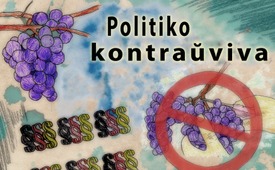 Politiko kontraŭviva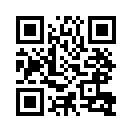 Kiam la leĝfarantoj adoptas leĝojn kiuj pli damaĝas ol helpas la popolon, tio indas zorgan atenton.La belega somero de 2018 produktis abundan rikolton. Danke al escepta vetero, la muskatuvoj estis aparte sukeraj kaj abundaj ; sed multaj vinfaristoj devis lasi la plenmaturajn muskatuvojn putri surbranĉe. Efektive ili atingis la maksimuman pohektaran produkto-kvanton definitan de la leĝfarantoj. Germana agrokulturisto komentas : « Niaj prapatroj nin batus, se ili vidus, ke, pro politika decido, ni ne rajtas kolekti tiujn altkvalitajn uvojn al ni donacitajn de Naturo post du malabundaj jaroj. Lasi tiujn mirindajn fruktojn putri estas peko kaj honto. Kaj estas korŝire ricevi tian rezulton post tutjara laboro. Oni instruis al ni, ke ni lasu neniun frukton putri surkampe. Pro tiu kvantolimo, rikoltado estas permesita nek por vinbera suko nek por ĵeleo, nek eĉ por doni al bonfaraj organizaĵoj. El kia koro devenas tia kontraŭviva politiko ?de hmFontoj:www.allgemeine-zeitung.de/lokales/bad-kreuznach/stadt-badkreuznach/
nahe-winzer-mussen-trauben-hangenlassen_19120152?Fbclid= IwAR3TLvRvw9bMNrrVNd--J0pBWuS_O8X7WHaZUyfprIF-ojidk4LacMCk8tYAnkaŭ tio povus interesi vin:---Kla.TV – Novaĵoj alternativaj ... liberaj – sendependaj – necenzuritaj ...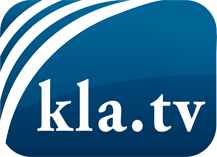 Tio kion la amaskomunikiloj devus ne kaŝi ...Tio pri kio oni aŭdas malmulte, de la popolo por la popolo...Regulaj informoj ĉe www.kla.tv/eoIndas resti ĉe ni!Senpaga abono al nia retpoŝta informilo ĉi tie: www.kla.tv/abo-enSekureca Avizo:Kontraŭaj voĉoj bedaŭrinde estas pli kaj pli cenzuritaj kaj subpremitaj. Tiom longe kiom ni ne orientiĝas laŭ la interesoj kaj ideologioj de la gazetara sistemo, ni ĉiam sciu, ke troviĝos pretekstoj por bloki aŭ forigi Kla.TV.Do enretiĝu ekstere de interreto hodiaŭ! Klaku ĉi tie: www.kla.tv/vernetzung&lang=eoLicenco:    Licence Creative Commons kun atribuo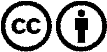 Oni rajtas distribui kaj uzi nian materialon kun atribuo! Tamen la materialo ne povas esti uzata ekster kunteksto. Sed por institucioj financitaj per la aŭdvida imposto, ĉi tio estas permesita nur kun nia interkonsento. Malobservoj povas kaŭzi procesigon.